Caterpillar 621B Motor Scraper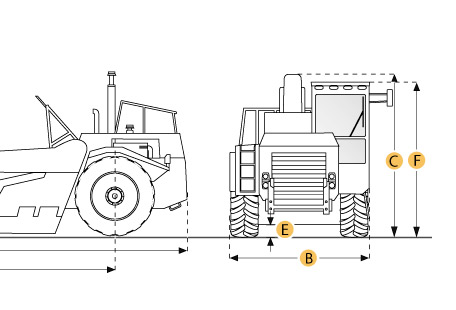 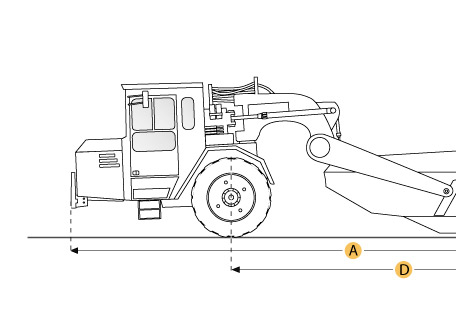 Selected DimensionsSpecificationCaterpillar 621S Motor ScraperSelected DimensionsSpecificationDimensionsDimensionsDimensionsA. Overall Length41.7 ft in12700 mmB. Overall Width11.3 ft in3450 mmC. Overall Height11.9 ft in3630 mmD. Wheelbase25.3 ft in7720 mmTractor EngineTractor EngineTractor EngineMakeCaterpillarCaterpillarModel34063406Gross Power hp kwNet Power330 hp246.1 kwPower Measured @1900 rpm1900 rpmDisplacement890.9 cu in14.6 LOperationalOperationalOperationalFuel Capacity135 gal511 LTire Size29.5-29 28PR (E-3)29.5-29 28PR (E-3)TransmissionTransmissionTransmissionNumber of Forward Gears88Max Speed Forward29.8 mph48 km/hWeightsWeightsWeightsTotal Operating - empty66590.6 lb30205 kgFront Axel - empty46612.3 lb21143 kgRear Axel - empty19977.2 lb9061.5 kgTotal Operating - Loaded114585.3 lb51975 kgFront Axel - loaded63021.3 lb28586 kgRear Axel - loaded51563.9 lb23389 kgBowlBowlBowlRated Payload47994.6 lb21770 kgHeaped Capactiy20 yd315.3 m3Struck Capacity14 yd310.7 m3Max Depth of Cut13.4 in340 mmWidth of Cut9.9 ft in3020 mmDimensionsDimensionsDimensionsOverall Length41.7 ft in12700 mmOverall Width11.3 ft in3450 mmOverall Height11.9 ft in3630 mmWheelbase25.3 ft in7720 mmDimensionsDimensionsDimensionsA. Overall Length42.2 ft in12860 mmB. Overall Width11.4 ft in3470 mmC. Overall Height12.2 ft in3710 mmD. Wheelbase25.1 ft in7650 mmTractor EngineTractor EngineTractor EngineMakeCaterpillarCaterpillarModel33063306Gross Power280 hp208.8 kwDisplacement640.7 cu in10.5 LOperationalOperationalOperationalFuel Capacity144 gal545 LTire Size29.5-29 28PR (E-3)29.5-29 28PR (E-3)TransmissionTransmissionTransmissionNumber of Forward Gears88Max Speed Forward27.6 mph44.4 km/hWeightsWeightsWeightsTotal Operating - empty62348.9 lb28281 kgFront Axel - empty40527.6 lb18383 kgRear Axel - empty21821.4 lb9898 kgTotal Operating - Loaded110348 lb50053 kgFront Axel - loaded56277.4 lb25527 kgRear Axel - loaded54070.6 lb24526 kgBowlBowlBowlRated Payload47999 lb21772 kgHeaped Capactiy20 yd315.3 m3Struck Capacity14 yd310.7 m3Max Depth of Cut14.2 in361 mmWidth of Cut9.9 ft in3020 mmDimensionsDimensionsDimensionsOverall Length42.2 ft in12860 mmOverall Width11.4 ft in3470 mmOverall Height12.2 ft in3710 mmWheelbase25.1 ft in7650 mm